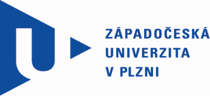 S M L O U V A   O   D Í L O„Rekonstrukce střešního pláště přístavby auly v Jungmannově ulici č.3 v Plzni“Tato smlouva je uzavřena na základě výsledku poptávkového řízení veřejné zakázky malého rozsahu na stavební práce (dále jen „Poptávkové řízení“)Číslo smlouvy objednatele: bude uvedeno v záznamu o uveřejnění smlouvy v registru smluv dle zák. č. 340/2015 Sb.číslo smlouvy dodavatele: ………….Smluvní strany1)	CLIMBING IVY s.r.o.se sídlem: 		Tisá 408, 403 36 TisáIČ: 			11898658DIČ: 			CZ11898658zastoupená: 		Ing. Jan Zelenka, jednatel společnostibankovní spojení: 	ČSOB Ústí nad Labemčíslo účtu: 		3227634888/5500(dále jen „zhotovitel“) a2)	Západočeská univerzita v Plznise sídlem: 		Univerzitní 8, 306 14 Plzeň IČ: 			49777513DIČ: 			CZ49777513zřízena zákonem 	č. 314/1991 Sb.zastoupená: 		Ing. Petr Beneš, kvestorbankovní spojení: 	Komerční banka, a.s., Plzeň - městočíslo účtu.: 		4811530257/0100(dále jen „objednatel“)uzavřely podle ust. § 2586 a násl. zákona č. 89/2012 Sb., občanský zákoník, v platném znění, níže uvedeného dne, měsíce a roku na základě výsledku poptávkového řízení veřejné zakázky zadávané ve zjednodušeném podlimitním řízení,  tuto smlouvu o dílo:I.Předmět smlouvyPředmětem této smlouvy je závazek zhotovitele k provedení díla „Rekonstrukce střešního pláště přístavby auly v Jungmannově ulici č.3 v Plzni“ (dále jen „dílo“). Předmětem díla jsou střešní a klempířské práce zahrnující odstranění současného střešního pláště až na dřevěné střešní panely, které budou důkladně zkontrolovány a v případě poškození budou provedeny nezbytné výměny. Vrstvy umístěné pod střešními panely budou také prohlédnuty a případně místně opraveny. A následně bude na opravené střešní panely zhotoven nový střešní plášť. Nadstřešní část komínů bude očištěna omítnuta. Součástí díla je dodání pomocného a podružného materiálu, provedení montážních prací, zednických a začišťovacích prací, ekologické likvidace odpadu, provedení úklidu a zajištění dopravy. Dílo je blíže specifikováno v této smlouvě a v příloze č. 1, která je nedílnou součástí této smlouvy a bude provedeno na náklady a nebezpečí zhotovitele, ve sjednaném čase. Objednatel se zavazuje zaplatit zhotoviteli za řádné a včasné provedení díla sjednanou cenu díla.Zhotovitel se zavazuje k provedení díla pro objednatele, a to v kvalitě a v rozsahu tak, jak je podrobně specifikováno v příloze č. 1, která je nedílnou součástí této smlouvy.Zhotovitel potvrzuje, že se seznámil s rozsahem a povahou díla, že jsou mu známy veškeré technické, kvalitativní a jiné podmínky nezbytné k realizaci díla, že disponuje takovými kapacitami a odbornými znalostmi, které jsou k provedení díla nezbytné.Pro odstranění pochybností se stanoví, že zhotovitel je povinen provést i veškeré další v této smlouvě výslovně neuvedené činnosti, bude-li jejich provedení nutné, obvyklé či spravedlivě objednatelem očekávané a zhotovitel jejich provedení měl či mohl předvídat. Provedení taktových činností nemá vliv na cenu za dílo uvedenou v této smlouvě.Dílo musí být provedeno odborně, kvalitně, musí mít vlastnosti v první jakosti kvality provedení a musí být realizováno zejména v souladu s pokyny pro montáž výrobce svítidel.Objednatel výslovně upozorňuje, že má zájem provést dílo a pořídit takové výrobky, které jsou v souladu se zásadami společensky odpovědného veřejného zadávání, environmentálně odpovědného zadávání a inovací. Aspekty tohoto zájmu jsou mj. zohledněny i v níže uvedených smluvních podmínkách a specifikaci požadovaných výrobků. Kupující preferuje výrobky vyrobené či dodané s nejnižším dopadem na životní prostředí v průběhu celé výroby a životního cyklu výrobku a výrobky, při jejichž výrobě byl dodržen zákaz nucené práce, zákaz dětské práce, bezpečné a zdravotně nezávadné pracovní podmínky. Objednatel má zejména zájem na pořízení udržitelných výrobků na základě zejména spotřeby energie výrobku, váhy a obsahu recyklovaného plastu, které promítl do specifikace uvedené v příloze č. 1 této smlouvy. Všechny transportní obaly musí být recyklovatelné, v rámci provedení díla musí být na náklady zhotovitele zajištěna ekologická likvidace transportních obalů a ekologická likvidace odpadu vzniklého při provádění díla. II.Doba plnění Zhotovitel se zavazuje celé dílo popsané v této smlouvě a v příloze č. 1 zahájit nejpozději do 5 dnů od výzvy objednatele k realizaci a provést nejpozději do 12 týdnů od výzvy objednatele.Smluvní strany se dále dohodly, že termín pro provedení díla lze prodloužit při:změně rozsahu díla (vícepráce) provedené v souladu s ust. § 222 ZZVZ a to pouze o dobu nezbytně nutnou k provedení takových víceprací (změna rozsahu i termínu - formou dodatku k této smlouvě);existenci významné provozní, dodatečně (po zahájení Zadávacího řízení) vzniklé překážky na straně Objednatele, pro niž Objednatel požaduje přerušení provádění prací, a to pouze o dobu trvání takové překážky, max. však o deset (10) kalendářních dnů v souhrnu.Vznik překážky dle odst. 2 písm. b) tohoto článku smlouvy i její odpadnutí oznámí bezodkladně Objednatel písemně (např. e-mailem) Zhotoviteli, spolu s jejím předpokládaným trváním. Termín pro provedení díla se prodlužuje o dobu trvání takové překážky.Objednatelem požadovanému přerušení provádění prací pro překážku dle odst. 6 písm. b) tohoto článku smlouvy je Zhotovitel povinen vyhovět. Přerušení provádění díla na žádost Objednatele nebude mít žádný vliv na cenu díla.Zhotovitel je povinen provádět dílo bez přerušení (nestanoví-li tato smlouva výslovně jinak) a průběžně tak, aby bylo dokončeno a provedeno v termínu dle odst. 2 tohoto článku smlouvy.III.Práva a povinnosti smluvních stranZhotovitel je povinen provést předmět smlouvy dle pokynů objednatele, dokumentace předané objednatelem zhotoviteli a v souladu s obecně závaznými právními předpisy.Zhotovitel se zavazuje opatřit vše, co je zapotřebí k provedení díla podle této Smlouvy.Smluvní strany navzájem jsou si povinny poskytnout veškerou součinnost potřebnou k provedení díla.Objednatel je oprávněn v průběhu provádění díla kontrolovat průběžný postup prací na díle. Zhotovitel je povinen na výzvu objednatele tuto součinnost umožnit. Při provádění díla budou dodrženy příslušné normy ČSN a technické předpisy. Objednatel si vyhrazuje právo předem odsouhlasit veškeré postupy prací a dodávek svítidel.Zhotovitel prohlašuje, že má uzavřenou pojistnou smlouvu na pojištění odpovědnosti za škody způsobené třetím osobám v souvislosti s plněním předmětu činnosti dle této smlouvy, a to v minimální výši 900.000,- Kč (slovy: devět set tisíc korun českých) a zavazuje se udržet toto pojištění v platnosti a v účinnosti bez přerušení po dobu provádění díla až po jeho předání Objednateli bez vad a nedodělků. Pojištění musí být sjednáno ve vztahu k území České republiky a ve vztahu ke všem podnikatelským oprávněním, která jsou nutná pro plnění předmětu dle této Smlouvy.Zhotovitel bere na vědomí, že realizace díla bude probíhat za běžného provozu budovy a je nutné zajistit potřebné BOZP. Ke dni předání předmětu díla bez vad a nedodělků Objednateli bude staveniště vyklizeno a proveden závěrečný úklid místa provádění. Pozemky a komunikace případně dotčené činností zhotovitele (např. pro odstavení kontejneru apod.) budou k tomuto dni uvedeny do původního stavu nebo do stavu dle podmínek orgánů státní správy.IV.Převzetí a předání dílaV případě řádně provedeného díla jsou smluvní strany povinny sepsat o předání a převzetí předmětu díla předávací protokol, který bude datován a podepsán oběma smluvními stranami. V případě zjištění vad díla, je objednatel povinen tyto vady písemně vytknout v předávacím protokolu. Smluvní strany si v předávacím protokolu dohodnou termín pro odstranění vad. V případě, že objednatel nevytkne vady v době předání, dílo se považuje za řádně a včas předané bez vad a nedodělků.Osobou oprávněnou k převzetí díla za objednatele je xx, xxxx, tel.: +xxxOsobou oprávněnou k předání díla za zhotovitele je xxx, xxxm, tel.: +xxxMístem převzetí díla je Západočeská univerzita v Plzni, Univerzitní ul., orientační číslo 20, 306 14 Plzeň, Česká republika.V.Vlastnické právo a nebezpečí škody na díleVlastníkem díla je od počátku zahájení plnění objednatel.Nebezpečí škody na zhotoveném díle nese od uzavření smlouvy do doby předání řádně provedeného díla zhotovitel. Objednatel nese nebezpečí škody na zhotoveném díle ode dne, kdy převezme dílo.VI.Cena za dílo a platební podmínkyObjednatel se zavazuje za dílo zaplatit celkovou smluvní cenu bez DPH ve výši 930 000,00 Kč (slovy: devět set třicet tisíc korun českých), sazba daně činí 21 %, cena celkem včetně DPH činí 1 125 300,00 Kč (slovy: jeden milion jedno sto dvacet pět tisíc tři sta korun českých). Cena dle předchozího odstavce obsahuje veškeré náklady pro realizaci předmětu smlouvy včetně nákladů souvisejících (např. pojištění, veškeré dopravní náklady, ekologická likvidace odpadu, zvýšené náklady vyplývající z obchodních podmínek apod.). Zhotovitel přebírá nebezpečí změny okolností ve smyslu ust. § 2620 odst. 2 občanského zákoníku.Za správnost stanovené sazby DPH nese odpovědnost zhotovitel.Cena za dílo je pevná po celou dobu realizace díla a zahrnuje veškeré náklady zhotovitele související s realizací díla. Cena za dílo je stanovena jako nejvýše přípustná. Cena za dílo je překročitelná pouze v případě, dojde-li v průběhu realizace ke změně daňových předpisů s dopadem na cenu díla. Objednatel jiné překročení ceny díla nepřipouští.Financování v průběhu provádění díla bude probíhat měsíčně na základě faktur vystavených Zhotovitelem na základě Objednatelem potvrzeného protokolu o skutečně provedených pracích a dodávkách. Objednatel uhradí faktury do výše 90 % z celkové ceny díla bez DPH. Zbývajících 10 % bude pozastavená částka (dále jen „zádržné“), kterou Objednatel uvolní Zhotoviteli po odstranění všech vad a nedodělků uvedených v předávacím protokolu. V případě, že při předání dokončeného díla nebudou shledány Objednatelem žádné zjevné vady a nedodělky, bude zaplaceno zádržné Objednatelem do 30 dnů od vystavení faktury Zhotovitele na doplatek sjednané ceny díla. Přílohou faktury bude kopie protokolu, na kterém bude uvedeno, že dílo nevykazuje žádné zjevné vady a nedodělky. Protokol bude podepsán zástupci obou smluvních stran.Daňový doklad - faktura musí obsahovat všechny náležitosti řádného daňového a účetního dokladu ve smyslu příslušných právních předpisů, zejména zákona č. 563/1991 Sb., o účetnictví, ve znění pozdějších předpisů, zákona č. 235/2004 Sb., o dani z přidané hodnoty, ve znění pozdějších předpisů. Daňový doklad nesplňující předepsané náležitosti bude objednatelem vrácen do dne splatnosti daňového dokladu k doplnění či opravě, aniž se tak dostane do prodlení se splatností. Lhůta splatnosti počíná běžet znovu od opětovného doručení náležitě doplněné či opravené faktury objednatele.Splatnost daňového dokladu – faktury je 30 dní ode dne jejího prokazatelného doručení objednateli. VII.Odpovědnost za vady dílaDílo má vady, pokud není zhotoveno v souladu s podmínkami stanovenými touto smlouvou a jejími přílohami.Objednatel je povinen uplatnit vady u zhotovitele, a to písemně (listině, datovou schránkou nebo i emailem kontaktní osobě) na adresu uvedenou v záhlaví této smlouvy s uvedením vytýkaných vad. Lhůta k odstranění vady se stanovuje na 5 kalendářních dní od doručení oznámení o výskytu vady zhotoviteli, pokud nebude smluvními stranami dohodnuto jinak. Zhotovitel je povinen odstranit vytknuté vady na svůj náklad. V případě záručních závad havarijního charakteru požaduje Objednatel zahájení odstraňování vad bez zbytečného odkladu, nejpozději však do 24 hodin od nahlášení, bude-li to v daném případě technicky možné. Nenastoupí-li Zhotovitel k odstranění záruční závady reklamované vady ani do 7 kalendářních dnů po obdržení reklamace, je Objednatel oprávněn pověřit odstraněním vady třetí osobu. Veškeré takto vzniklé náklady uhradí Objednateli Zhotovitel. Zhotovitel dává záruku za jakost díla. Záruční doba je stanovena na 24 měsíců. Záruční lhůta počíná běžet dnem odstranění poslední vady a nedodělku, vyplývajícího z protokolu o předání a převzetí díla. Po tuto dobu zhotovitel odpovídá za vady, které se na díle vyskytnou. V případě nedodržení uvedené (či jinak dohodnuté) lhůty pro provedení každé, jednotlivé záruční opravy, je Objednatel oprávněn uplatnit (i opakovaně) na Zhotoviteli smluvní pokutu ve výši 1 000 Kč za každý i započatý den prodlení, čímž není dotčeno právo Objednatele na náhradu škody/újmy.Za prodlení s odstraněním vady havarijního charakteru dle odst. 2 tohoto článku smlouvy je Zhotovitel povinen zaplatit Objednateli smluvní pokutu ve výši 100 Kč za každou i započatou hodinu prodlení.Objednatel je oprávněn započíst své splatné i nesplatné pohledávky z titulu nároků na zaplacení smluvních pokut či nároků na náhradu škody/újmy vůči jakékoliv splatné či nesplatné pohledávce Zhotovitele. Zhotovitel není oprávněn jakékoliv své pohledávky vůči Objednateli, vzniklé z této smlouvy, započíst, zatížit zástavním právem ani je postoupit na jiného bez předchozího písemného souhlasu objednatele.VIII.Odstoupení od smlouvyTato smlouva může být ukončena písemnou dohodou smluvních stran, anebo odstoupením od smlouvy z důvodů stanovených v této smlouvě nebo v zákoně.Od této smlouvy může smluvní strana odstoupit pro podstatné porušení smluvní povinnosti druhou smluvní stranou. Za podstatné porušení smluvní povinnosti se považuje zejména:na straně objednatele nezaplacení ceny díla podle této smlouvy ve lhůtě delší než 30 dní po dni splatnosti příslušné faktury, na straně zhotovitele, jestliže dílo (nebo jeho část), nebude řádně dodáno v dohodnutém termínu, na straně zhotovitele, jestliže dílo nebude mít vlastnosti deklarované zhotovitelem v této smlouvě či vlastnosti z této smlouvy vyplývající,na straně zhotovitele, jestliže je zhotovitel v prodlení s odstraněním vad dle čl. VII. této smlouvyzhotovitel i přes písemné upozornění objednatele provádí dílo neodborně nebo v rozporu s podklady pro provedení díla nebo v rozporu s pokyny objednatele.Odstoupení od této smlouvy musí být učiněno písemně.V případě odstoupení od této smlouvy jsou smluvní strany povinny vypořádat své vzájemné závazky a pohledávky stanovené v zákoně nebo v této smlouvě, a to do 30 dnů od právních účinků odstoupení, nebo v dohodnuté lhůtě.V případě odstoupení od této smlouvy objednatelem pro podstatné porušení smluvní povinnosti zhotovitele, je zhotovitel povinen uhradit objednateli případnou vzniklou újmu (majetkovou i nemajetkovou).Objednatel si v případě, že po uzavření smlouvy, resp. v průběhu jejího plnění dojde k odstoupení od smlouvy před jejím úplným splněním, vyhrazuje ve smyslu ust. § 100 odst. 2 ZZVZ právo uzavřít smlouvu na provedení díla dle této smlouvy (resp. na jeho nesplněnou část) s dalším účastníkem zadávacího řízení, a to v pořadí které vyplynulo z původního hodnocení nabídek. Ust. § 125 ZZVZ v tomto případě platí obdobně. Smlouva s novým dodavatelem bude uzavřena v podobě shodné s původní smlouvou, tj. jednotkové ceny plnění budou odpovídat cenám ze smlouvy, od níž bylo odstoupeno, s výjimkou termínů stanovených pro provádění a dokončení díla, které mohou být v nové smlouvě prodlouženy až o dobu, která odpovídá celkové době pro provedení díla dle původní smlouvy. Již realizované části díla nebudou předmětem plnění nové smlouvy, cena díla dle nové smlouvy bude o již realizované části díla sníženaIX.Obecná ustanovení pro smluvní pokuty a náhradu škodyJestliže zhotovitel bude v prodlení s provedením jím zhotovovaného díla, je objednatel oprávněn požadovat po zhotoviteli smluvní pokutu ve výši 0,1 % z celkové ceny za každý den prodlení.Bude-li objednatel v prodlení se zaplacením ceny díla, je zhotovitel oprávněn požadovat po objednateli smluvní pokutu ve výši 0,1 % z neuhrazené části peněžitého závazku, a to za každý den prodlení.Ujednáním o smluvní pokutě není dotčeno právo na náhradu škody způsobené porušením povinnosti, na kterou se smluvní pokuta vztahuje, a to ani v případě, že náhrada škody přesahuje smluvní pokutu.Smluvní pokuta je splatná do 30 dnů od data, kdy byla povinné straně doručena písemná výzva k jejímu zaplacení ze strany oprávněné, a to na účet oprávněné strany uvedený v písemné výzvě. XI.Závěrečná ustanoveníSmluvní strany se dohodly, že ostatní práva a povinnosti smluvních stran se řídí zákonem č. 89/2012 Sb., občanský zákoník, v platném znění a dalšími příslušnými právními předpisy.Smlouvu lze měnit a doplňovat pouze písemně, a to číslovanými dodatky. Právo na předložení dodatku ke smlouvě mají obě smluvní strany.Smlouva je vyhotovena ve dvou stejnopisech, z nichž každá smluvní strana obdrží po jednom vyhotovení.Smlouva je uzavřena dnem podpisu poslední smluvní strany a nabývá účinnosti dnem jejího zveřejnění v registru smluv.Smluvní strany prohlašují, že smlouva vyjadřuje jejich svobodnou, pravou, srozumitelnou a vážnou vůli, a na důkaz čehož k ní připojují své podpisy.Nedílnou součástí této smlouvy je:Příloha č. 1 – Soupis prací a dodávek s výkazem výměrPříloha č. 2 – Harmonogram pracíV ..................dne ..........................			V Plzni dne ............................ Zhotovitel:						Objednatel:.......................................................			.......................................................... .......................................................			Ing. Petr Beneš 							kvestor Západočeská univerzita v Plzni